2018CCBA Winners 1976-20171976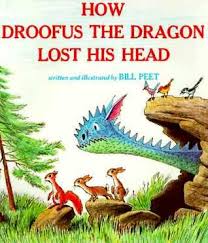 1977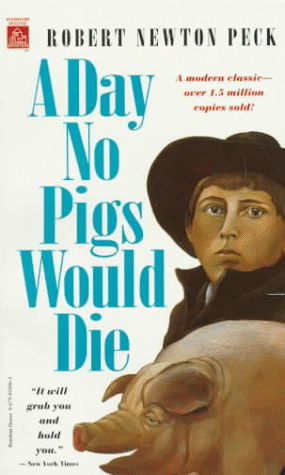 1978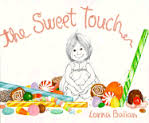 1979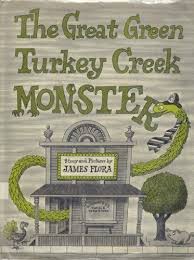 1980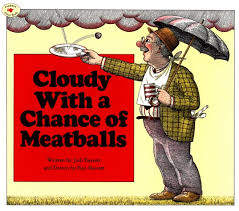 1981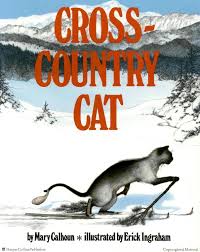 1982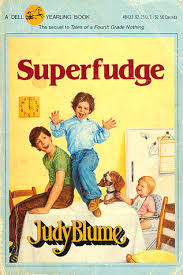 1983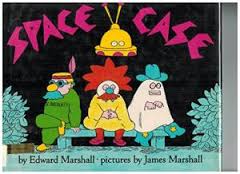 1984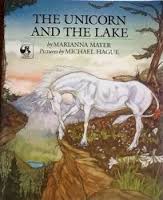 1985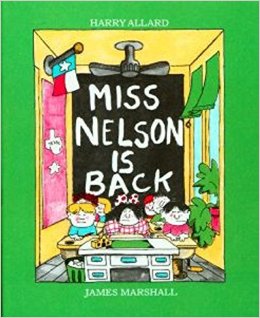 1986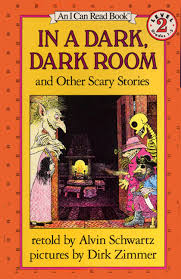 1987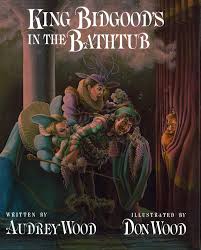 1988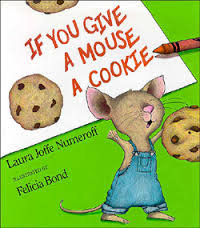 1989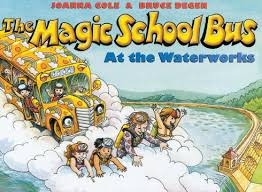 1990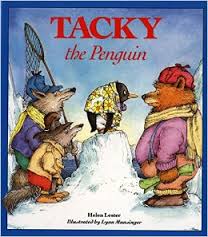 1991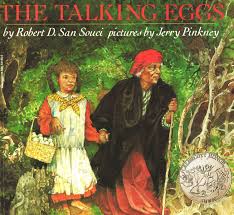 1992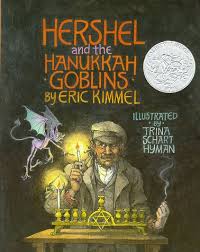 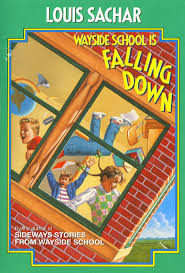 19921993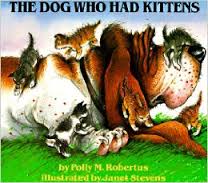 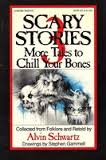 19931994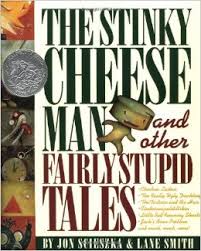 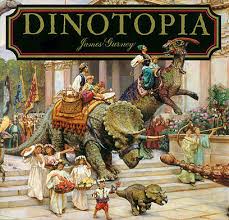 19941995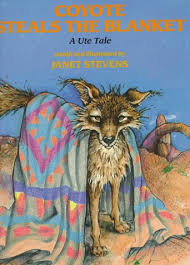 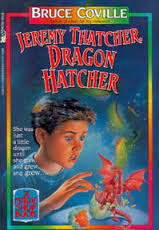 19951996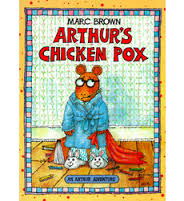 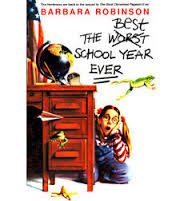 19961997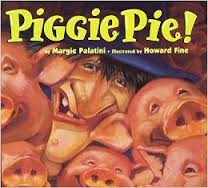 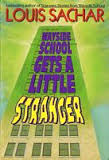 19971998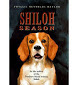 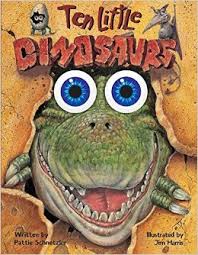 19981999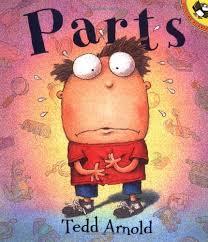 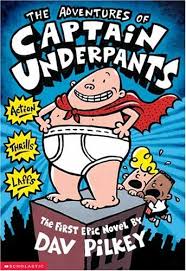 19992000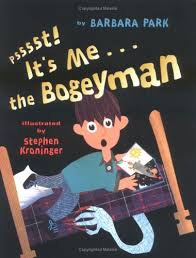 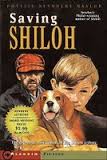 20002001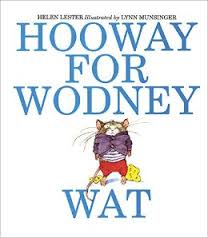 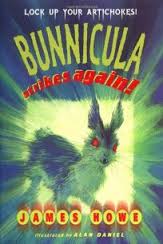 20012002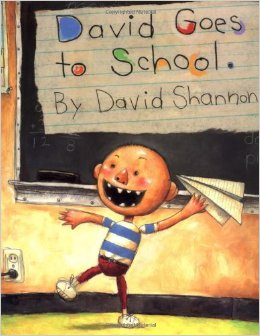 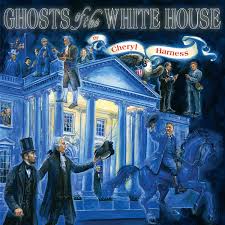 20022003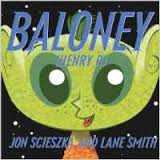 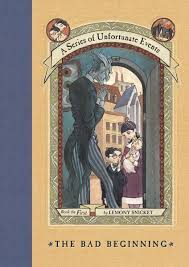 20032004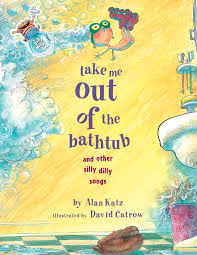 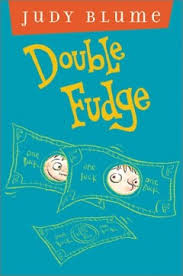 20042005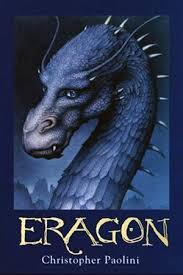 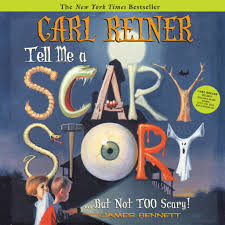 20052006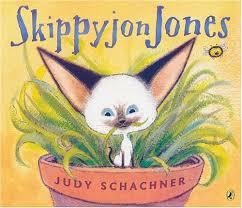 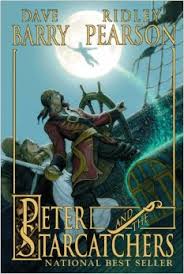 20062007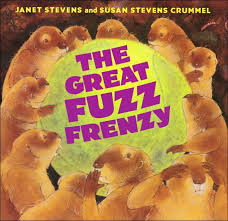 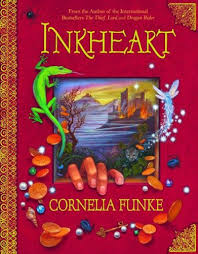 20072008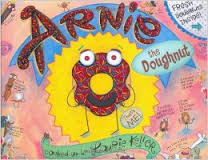 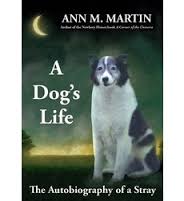 20082009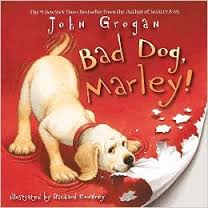 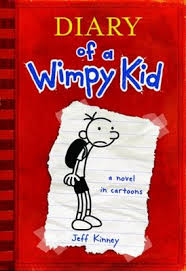 20092010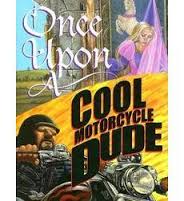 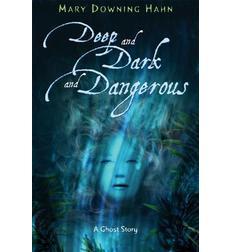 20102011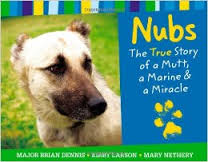 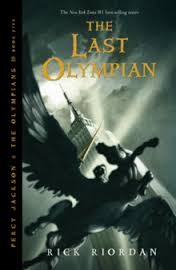 20112012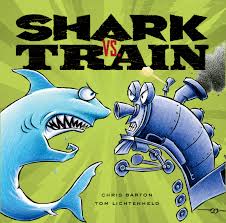 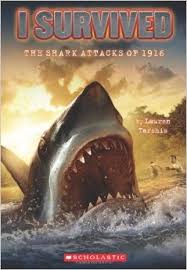 20122013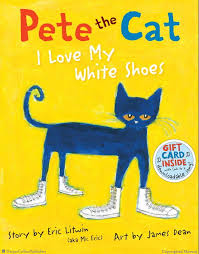 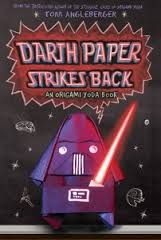 20132014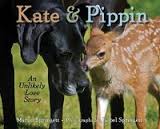 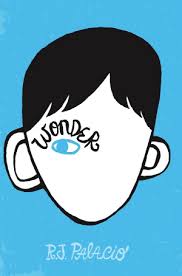 20142015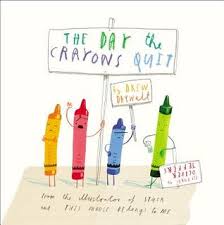 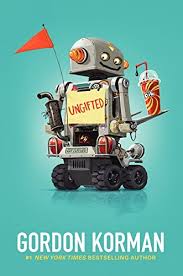 20152016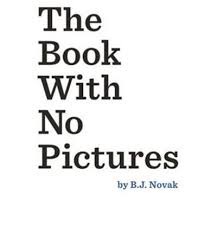 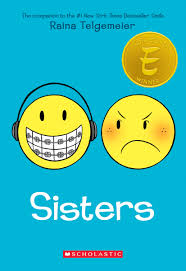 20162017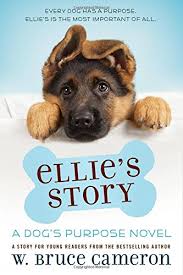 20172018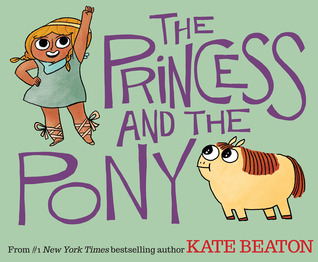 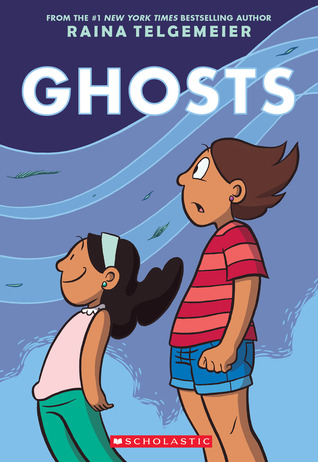 20182019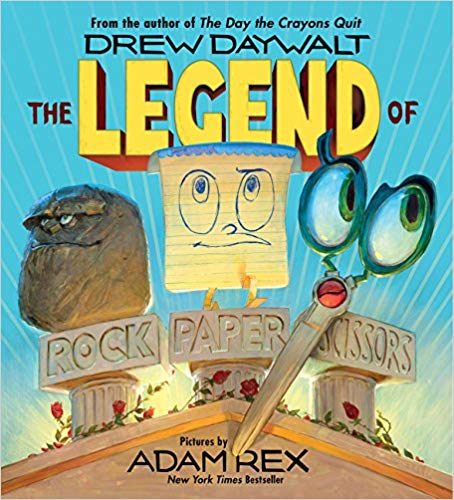 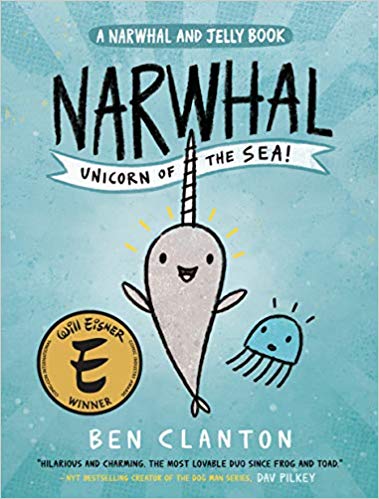 2019